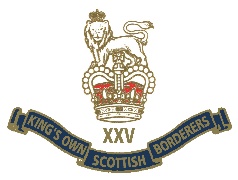 REGIMENTAL DIARY 2020As at 01 JUNE 2020NEW EVENTS/INFORMATION ARE SHOWN IN REDSERDATEEVENTLOCATIONELIGIBLEPoCREMARKS01Wed. 26 FebStranraer Branch AGMStranraerStranraer MembersBob StuartBobjstuart2003@yahoo.co.uk02Sun. 01 MarBorderers BreakfastCaley Picture House EdinburghALLEuan Scroggieedbrsec@talktalk.net03Sat. 07 Mar1130London Branch AGM and LunchLondonThe Warwick public HouseLondon MembersIan GibbsIan-gibbs@btconnect.com04Sat. 14 MarNI Branch meetingPalace Bks BelfastNI MembersJim ScottJimscott1955@hotmail.com05Fri. 20 MarRaising of Regiment/Berwick Branch DinnerMarshall Meadows Hotel BerwickALLKen FraserKenfraser74@gmail.comCANCELLED06Fri. 08 MayVE celebrationsCountrywideALLLocal CouncilsREDUCED07Sat. 09 May1800VE ConcertKinrossALLAndy Middlemissandymid@btinternet.comREDUCED08Thurs. 14 May1800Branch General meetingTA centre Horseferry road LondonLondon MembersIan GibbsIan-gibbs@btconnect.com09Sun. 24 MayThe KOSB Challenge Cup raceKelso racecourseOFFRS CLUBColin HoggColin.hogg25@btconnect.comCANCELLED10Fri. 29 MayRegimental Golf meetingTorwoodlee Golf club GalashielsOFFRS CLUBAndrew Herbertsherbsandrew@yahoo.co.ukCANCELLED11Sat. 30 MayBiennial DinnerEdnam house KelsoOFFRS CLUBColin HoggColin.hogg25@btconnect.comCANCELLED12Fri. 12 JunTrustees AGMZoom video meetingTrusteesLance Thornton01289 331811secretary@kosb.co.uk13Sat. 20 JunNI Memorial dedicationPalace Barracks BelfastALLLance Thornton01289 331811secretary@kosb.co.ukMoved see Ser 1914Sat. 27 JunArmed Forces dayCountrywideALLLocal CouncilsTBC15Wed. 08 JulThe London LunchCaledonian Club LondonOFFRS CLUBIan GibbsIan-gibbs@btconnect.comMoved see Ser 2016Fri. 31 JulMinden Golf meetingMagdelene fields BerwickALLFred Leith07735475123CANCELLED17Sat. 01 AugMinden ParadeThe Barracks BerwickTBCLance Thornton01289 331811secretary@kosb.co.ukREDUCED TO BRANCH LEVEL DETAILS TFO18Thurs. 03 SeptMalaya veterans dinner (last one)Peebles Hydro HotelALLAvril Allisonavrilallison@uwclub.netTBC19Sat. 12 SepNI Memorial dedicationPalace Barracks BelfastALLLance Thornton01289 331811secretary@kosb.co.ukTBC20Thurs. 24 SepThe London LunchCaledonian Club LondonOFFRS CLUBIan GibbsIan-gibbs@btconnect.comTBC21Fri. 25 SepPiper Laidlaw VC commemorationNorham ChurchALLLance Thornton01289 331811secretary@kosb.co.ukTBC22Thurs. 08 OctBranch General meetingTA centre Horseferry road LondonLondon MembersIan GibbsIan-gibbs@btconnect.comTBC23Sat. 17 OctKOSB AGMBerwick upon TweedALLLance Thornton01289 331811secretary@kosb.co.ukTBC24Sat. 17 Oct LE DinnerMarshall Meadows Hotel BerwickLE OFFRSLance Thornton01289 331811secretary@kosb.co.ukTBC25Tue. 27 OctOpening of Garden of RemembranceEdinburghALLLance Thornton01289 331811secretary@kosb.co.ukTBC26Thurs. 05 NovOpening Field of RemembranceWestminster AbbeyALLTicket onlyIan GibbsIan-gibbs@btconnect.comTBC27Sat. 07 Nov1100Cross plantingWestminster Abbey LondonALLIan GibbsIan-gibbs@btconnect.comTBC28Sat. 07 Nov1200Remembrance LunchVictory services club LondonALLIan GibbsIan-gibbs@btconnect.comTBC29Sun. 08 NovRemembrance ParadeCenotaph LondonALLTicket onlyJohn PullmanBoxcar123@btinternet.comTBC30Sun. 08 NovRemembrance ParadeBerwick Parish Church and War memorialALLLance Thornton01289 331811secretary@kosb.co.ukTBC31Fri. 13 NovCruickshank DinnerThe Buccleuch Arms St BoswellsALLLance Thornton01289 331811secretary@kosb.co.ukTBC